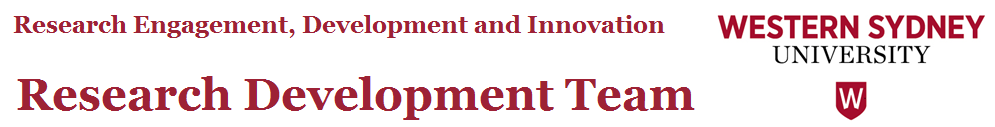 ARC Linkage - Infrastructure Equipment and Facilities (LIEF) for funding in 2020Expression of Intent to REDI by Feb 7 2019Researchers intending to apply for, or participate in, any ARC LIEF grant to commence in 2020 must complete this form. Instructions- This form must be completed by Western Sydney University (Western) researchers intending to participate in any LIEF application.- A breakdown of Western School/Centre/Institute contributions (both cash and in-kind) must be provided.- A breakdown of support from collaborating institutions must also be provided.- This form represents a request for central Western funding, as a co-contribution to the LIEF application, should it be successful.- Completed form to be lodged with: ResearchRDO@westernsydney.edu.au Project Details1. Project Title: 2. List Keywords:  4. Summary of Equipment and/or facilities for which support is being requested:5. How does the proposal relate to existing research activity and research strength at Western (see Securing Success, Research and Innovation Plan), and as measured by competitive external funding? Provide no more than half a page6. Who are the Western Researchers and HDR students who will benefit from this infrastructure? Provide no more than half a page7. Summary of Western projects that will utilise the equipment and/or facilities. Provide details of CIs and funding sources8. Research Theme Alignment: Education and Aspirational Change	 Environmental Sustainability Health and Wellbeing			 Urban Living and Society9. Additional benefits (industry/engaged research; internal and external collaborations; teaching programs; any other relevant matter)Provide no more than half a page10. Additional support requirements (installation and specific space requirements, IT Computer/data storage needs, specialist maintenance and operator issues)Provide no more than half a page11. If equipment is to be housed at Western, have you undertaken preliminary discussions with Capital Works regarding the installation costs that will pertain to the Equipment/Facilities you are requesting via your ARC LIEF application? Yes			 NoNote: This document will be forwarded to Capital Works, who may make direct contact with you to ascertain the nature of the installation activity that will be required, should you be successful with your ARC LIEF application3.	Type of Activity and Field of Research Classifications Complete the tables below.    (The total for each table must equal 100%)Refer to Research Category Codes  for definitions of Type of Activity and the Refer to FOR Codes for the list of Field of Research numbers (Note: A 6 digit classification number is required). Type of ActivityPercentage (%)Field of ResearchPercentage (%)BasicStrategicAppliedExperimental12. Chief Investigator(s) named on LIEF Application – add additional rows to the table as required12. Chief Investigator(s) named on LIEF Application – add additional rows to the table as required12. Chief Investigator(s) named on LIEF Application – add additional rows to the table as required12. Chief Investigator(s) named on LIEF Application – add additional rows to the table as required12. Chief Investigator(s) named on LIEF Application – add additional rows to the table as requiredTitleFirst NameFamily NameSchool/DepartmentInstitution13. Western and/or Administering Institution Contact Person – add additional rows to the table as required13. Western and/or Administering Institution Contact Person – add additional rows to the table as required13. Western and/or Administering Institution Contact Person – add additional rows to the table as required13. Western and/or Administering Institution Contact Person – add additional rows to the table as required13. Western and/or Administering Institution Contact Person – add additional rows to the table as required13. Western and/or Administering Institution Contact Person – add additional rows to the table as requiredTitleFirst NameFamily NameSchool/DepartmentPhone NumberE-mail14. Support from Collaborating Institutions – add additional rows to the table as required14. Support from Collaborating Institutions – add additional rows to the table as required14. Support from Collaborating Institutions – add additional rows to the table as required14. Support from Collaborating Institutions – add additional rows to the table as requiredInstitutionDetails of ContributionCash ($)In-Kind ($)Total contributions from Collaborating InstitutionsTotal contributions from Collaborating Institutions15. Western Support from All Sources – add additional rows to the table as required15. Western Support from All Sources – add additional rows to the table as required15. Western Support from All Sources – add additional rows to the table as required15. Western Support from All Sources – add additional rows to the table as requiredInstitute/School/CentreDetails of ContributionCash ($)In-Kind ($)Requested Central Funds’ ContributionRequested Central Funds’ ContributionTotal Western Sydney University ContributionTotal Western Sydney University ContributionTotal Cash contributions from WSU and other institutions  Total Amount (cash) to be Requested from ARC LIEF 
(up to 75% of total direct costs)Total Cost of Equipment/Facility (cash only)